* Campo de preenchimento obrigatório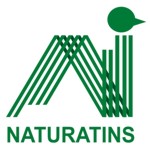 GOVERNO DO ESTADO DO TOCANTINSINSTITUTO NATUREZA DO TOCANTINS – NATURATINSGOVERNO DO ESTADO DO TOCANTINSINSTITUTO NATUREZA DO TOCANTINS – NATURATINSGOVERNO DO ESTADO DO TOCANTINSINSTITUTO NATUREZA DO TOCANTINS – NATURATINSGOVERNO DO ESTADO DO TOCANTINSINSTITUTO NATUREZA DO TOCANTINS – NATURATINSGOVERNO DO ESTADO DO TOCANTINSINSTITUTO NATUREZA DO TOCANTINS – NATURATINSGOVERNO DO ESTADO DO TOCANTINSINSTITUTO NATUREZA DO TOCANTINS – NATURATINSGOVERNO DO ESTADO DO TOCANTINSINSTITUTO NATUREZA DO TOCANTINS – NATURATINSGOVERNO DO ESTADO DO TOCANTINSINSTITUTO NATUREZA DO TOCANTINS – NATURATINSGOVERNO DO ESTADO DO TOCANTINSINSTITUTO NATUREZA DO TOCANTINS – NATURATINS01. RequerimentoN°Não PreencherREQUERIMENTOREQUERIMENTOREQUERIMENTOREQUERIMENTOREQUERIMENTOREQUERIMENTOREQUERIMENTOREQUERIMENTOREQUERIMENTOREQUERIMENTO02. IDENTIFICAÇÃO DO REQUERENTE02. IDENTIFICAÇÃO DO REQUERENTE02. IDENTIFICAÇÃO DO REQUERENTE02. IDENTIFICAÇÃO DO REQUERENTE02. IDENTIFICAÇÃO DO REQUERENTE02. IDENTIFICAÇÃO DO REQUERENTE02. IDENTIFICAÇÃO DO REQUERENTE02. IDENTIFICAÇÃO DO REQUERENTE02. IDENTIFICAÇÃO DO REQUERENTE02. IDENTIFICAÇÃO DO REQUERENTE*Nome ou Razão Social:           *Nome ou Razão Social:           *Nome ou Razão Social:           *Nome ou Razão Social:           *Nome ou Razão Social:           *Nome ou Razão Social:           *Nome ou Razão Social:           *Nome ou Razão Social:           *Nome ou Razão Social:           *Nome ou Razão Social:             Nome Fantasia:           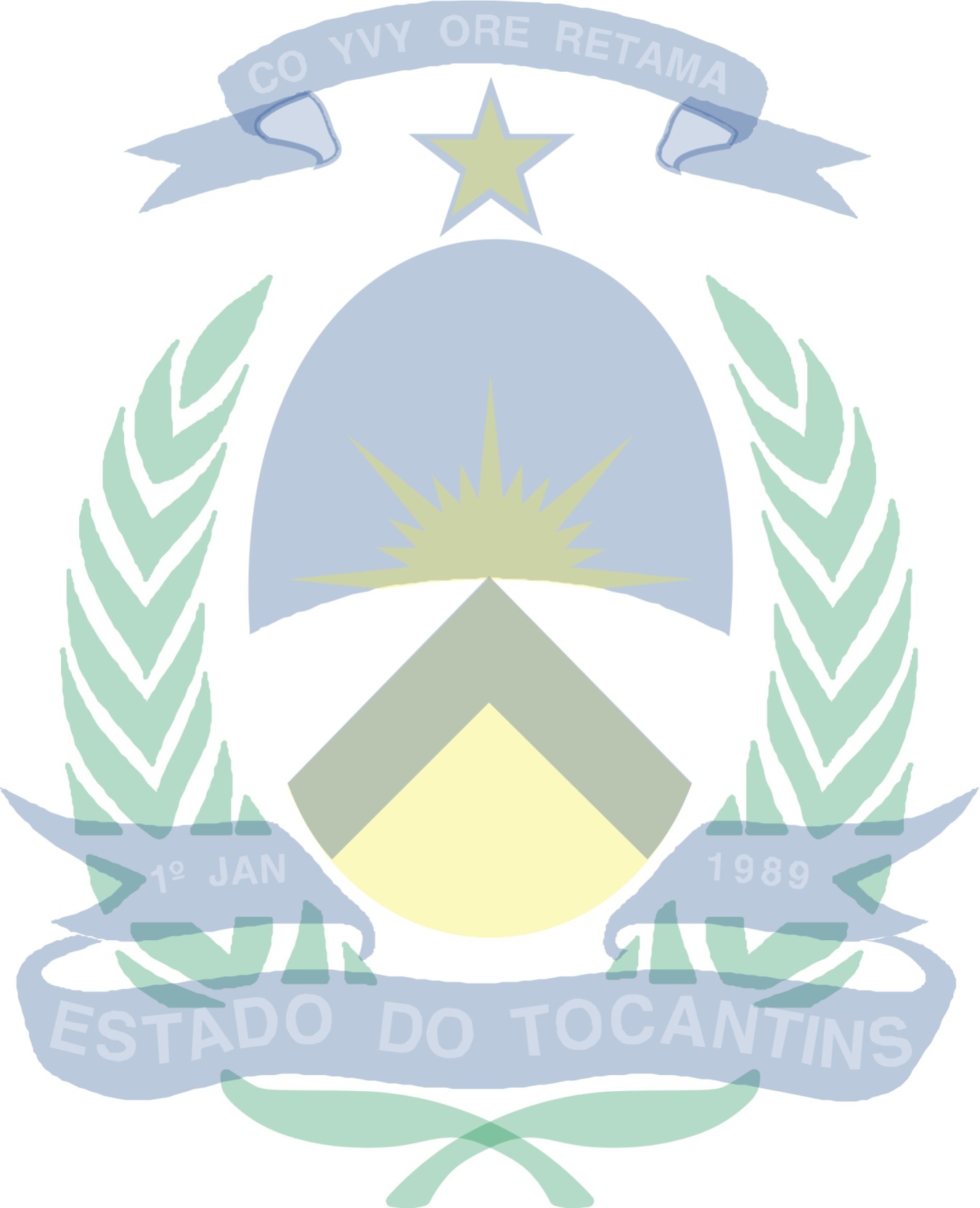   Nome Fantasia:             Nome Fantasia:             Nome Fantasia:             Nome Fantasia:             Nome Fantasia:             Nome Fantasia:             Nome Fantasia:             Nome Fantasia:             Nome Fantasia:           *CNPJ:            *CNPJ:            *CNPJ:            *CNPJ:            CPF:            CPF:            CPF:            CPF:            CPF:            CPF:              Inscrição Estadual:              Inscrição Estadual:              Inscrição Estadual:              Inscrição Estadual:            RG :            RG :            RG :            RG :            RG :            RG :            *Estado Civil:            *Estado Civil:            *Estado Civil:            *Nacionalidade:            *Nacionalidade:            *Nacionalidade:            *Profissão:            *Profissão:            *Profissão:            *Profissão:             Endereço do Requerente:              Endereço do Requerente:              Endereço do Requerente:              Endereço do Requerente:              Endereço do Requerente:              Endereço do Requerente:              Endereço do Requerente:              Endereço do Requerente:             CEP:            CEP:             Fone:             Fone:            E-mail:            E-mail:            E-mail:            E-mail:            E-mail:            Município:            Município:            Município:            *Endereço para Correspondência:            *Endereço para Correspondência:            *Endereço para Correspondência:            *Endereço para Correspondência:            *Endereço para Correspondência:            *Endereço para Correspondência:            *Endereço para Correspondência:            *Endereço para Correspondência:            *Endereço para Correspondência:            *Endereço para Correspondência:             Fone:            E-mail:            E-mail:            E-mail:            E-mail:            E-mail:            E-mail:            Município:            Município:            Município:            03. IDENTIFICAÇÃO DA ATIVIDADE03. IDENTIFICAÇÃO DA ATIVIDADE03. IDENTIFICAÇÃO DA ATIVIDADE03. IDENTIFICAÇÃO DA ATIVIDADE03. IDENTIFICAÇÃO DA ATIVIDADE03. IDENTIFICAÇÃO DA ATIVIDADE03. IDENTIFICAÇÃO DA ATIVIDADE03. IDENTIFICAÇÃO DA ATIVIDADE03. IDENTIFICAÇÃO DA ATIVIDADE03. IDENTIFICAÇÃO DA ATIVIDADE*Descrição da Atividade Principal:            *Descrição da Atividade Principal:            *Descrição da Atividade Principal:            *Descrição da Atividade Principal:            *Descrição da Atividade Principal:            *Descrição da Atividade Principal:            *Descrição da Atividade Principal:            *Descrição da Atividade Principal:            *Descrição da Atividade Principal:            *Descrição da Atividade Principal:             Grupo / Atividade:             Grupo / Atividade:             Grupo / Atividade:             Grupo / Atividade:             Grupo / Atividade:             Grupo / Atividade:             Grupo / Atividade:             Grupo / Atividade:             Grupo / Atividade:             Grupo / Atividade:             Porte de Atividade: [] Pequeno    []  Médio    [] Grande   [] Nenhum Porte de Atividade: [] Pequeno    []  Médio    [] Grande   [] Nenhum Porte de Atividade: [] Pequeno    []  Médio    [] Grande   [] Nenhum Porte de Atividade: [] Pequeno    []  Médio    [] Grande   [] Nenhum Porte de Atividade: [] Pequeno    []  Médio    [] Grande   [] Nenhum Porte de Atividade: [] Pequeno    []  Médio    [] Grande   [] Nenhum Porte de Atividade: [] Pequeno    []  Médio    [] Grande   [] Nenhum Porte de Atividade: [] Pequeno    []  Médio    [] Grande   [] Nenhum Porte de Atividade: [] Pequeno    []  Médio    [] Grande   [] Nenhum Porte de Atividade: [] Pequeno    []  Médio    [] Grande   [] Nenhum*Local da Atividade:           *Local da Atividade:           *Local da Atividade:           *Local da Atividade:           *Local da Atividade:           *Local da Atividade:           *Local da Atividade:           *Local da Atividade:           *Local da Atividade:           *Local da Atividade:           *Longitude (Grau:     Minuto:     Segundo:      )*Longitude (Grau:     Minuto:     Segundo:      )*Longitude (Grau:     Minuto:     Segundo:      )*Longitude (Grau:     Minuto:     Segundo:      )*Latitude (Grau:      Minuto:     Segundo:     )*Latitude (Grau:      Minuto:     Segundo:     )*Latitude (Grau:      Minuto:     Segundo:     )*Latitude (Grau:      Minuto:     Segundo:     )*Latitude (Grau:      Minuto:     Segundo:     )*Latitude (Grau:      Minuto:     Segundo:     )04. REQUERIMENTO04. REQUERIMENTO04. REQUERIMENTO04. REQUERIMENTO04. REQUERIMENTO04. REQUERIMENTO04. REQUERIMENTO04. REQUERIMENTO04. REQUERIMENTO04. REQUERIMENTOAo Senhor Presidente do Instituto Natureza do TocantinsO requerente supra citado solicita a expedição de:Ao Senhor Presidente do Instituto Natureza do TocantinsO requerente supra citado solicita a expedição de:Ao Senhor Presidente do Instituto Natureza do TocantinsO requerente supra citado solicita a expedição de:Ao Senhor Presidente do Instituto Natureza do TocantinsO requerente supra citado solicita a expedição de:Ao Senhor Presidente do Instituto Natureza do TocantinsO requerente supra citado solicita a expedição de:Ao Senhor Presidente do Instituto Natureza do TocantinsO requerente supra citado solicita a expedição de:Ao Senhor Presidente do Instituto Natureza do TocantinsO requerente supra citado solicita a expedição de:Ao Senhor Presidente do Instituto Natureza do TocantinsO requerente supra citado solicita a expedição de:Ao Senhor Presidente do Instituto Natureza do TocantinsO requerente supra citado solicita a expedição de:Ao Senhor Presidente do Instituto Natureza do TocantinsO requerente supra citado solicita a expedição de:*Verificar e identificar códigos abaixo: (     ), (     ), (     ), (     ), (     ), (     ), (     )*Verificar e identificar códigos abaixo: (     ), (     ), (     ), (     ), (     ), (     ), (     )*Verificar e identificar códigos abaixo: (     ), (     ), (     ), (     ), (     ), (     ), (     )*Verificar e identificar códigos abaixo: (     ), (     ), (     ), (     ), (     ), (     ), (     )*Verificar e identificar códigos abaixo: (     ), (     ), (     ), (     ), (     ), (     ), (     )*Verificar e identificar códigos abaixo: (     ), (     ), (     ), (     ), (     ), (     ), (     )*Verificar e identificar códigos abaixo: (     ), (     ), (     ), (     ), (     ), (     ), (     )*Verificar e identificar códigos abaixo: (     ), (     ), (     ), (     ), (     ), (     ), (     )*Verificar e identificar códigos abaixo: (     ), (     ), (     ), (     ), (     ), (     ), (     )*Verificar e identificar códigos abaixo: (     ), (     ), (     ), (     ), (     ), (     ), (     )Conforme elementos constantes das informações cadastradas e documentos anexos, DECLARO a veracidade das informações e a autenticidade dos documentos apresentados e que é conhecedor da legislação ambiental e demais normas que regem a matéria.Nestes termos pede deferimento_______________________                                                                                                         AssinaturaLocal                Data                                                             Conforme elementos constantes das informações cadastradas e documentos anexos, DECLARO a veracidade das informações e a autenticidade dos documentos apresentados e que é conhecedor da legislação ambiental e demais normas que regem a matéria.Nestes termos pede deferimento_______________________                                                                                                         AssinaturaLocal                Data                                                             Conforme elementos constantes das informações cadastradas e documentos anexos, DECLARO a veracidade das informações e a autenticidade dos documentos apresentados e que é conhecedor da legislação ambiental e demais normas que regem a matéria.Nestes termos pede deferimento_______________________                                                                                                         AssinaturaLocal                Data                                                             Conforme elementos constantes das informações cadastradas e documentos anexos, DECLARO a veracidade das informações e a autenticidade dos documentos apresentados e que é conhecedor da legislação ambiental e demais normas que regem a matéria.Nestes termos pede deferimento_______________________                                                                                                         AssinaturaLocal                Data                                                             Conforme elementos constantes das informações cadastradas e documentos anexos, DECLARO a veracidade das informações e a autenticidade dos documentos apresentados e que é conhecedor da legislação ambiental e demais normas que regem a matéria.Nestes termos pede deferimento_______________________                                                                                                         AssinaturaLocal                Data                                                             Conforme elementos constantes das informações cadastradas e documentos anexos, DECLARO a veracidade das informações e a autenticidade dos documentos apresentados e que é conhecedor da legislação ambiental e demais normas que regem a matéria.Nestes termos pede deferimento_______________________                                                                                                         AssinaturaLocal                Data                                                             Conforme elementos constantes das informações cadastradas e documentos anexos, DECLARO a veracidade das informações e a autenticidade dos documentos apresentados e que é conhecedor da legislação ambiental e demais normas que regem a matéria.Nestes termos pede deferimento_______________________                                                                                                         AssinaturaLocal                Data                                                             Conforme elementos constantes das informações cadastradas e documentos anexos, DECLARO a veracidade das informações e a autenticidade dos documentos apresentados e que é conhecedor da legislação ambiental e demais normas que regem a matéria.Nestes termos pede deferimento_______________________                                                                                                         AssinaturaLocal                Data                                                             Conforme elementos constantes das informações cadastradas e documentos anexos, DECLARO a veracidade das informações e a autenticidade dos documentos apresentados e que é conhecedor da legislação ambiental e demais normas que regem a matéria.Nestes termos pede deferimento_______________________                                                                                                         AssinaturaLocal                Data                                                             Conforme elementos constantes das informações cadastradas e documentos anexos, DECLARO a veracidade das informações e a autenticidade dos documentos apresentados e que é conhecedor da legislação ambiental e demais normas que regem a matéria.Nestes termos pede deferimento_______________________                                                                                                         AssinaturaLocal                Data                                                             05. IDENTIFICAÇÃO DO RESPONSÁVEL TÉCNICO05. IDENTIFICAÇÃO DO RESPONSÁVEL TÉCNICO05. IDENTIFICAÇÃO DO RESPONSÁVEL TÉCNICO05. IDENTIFICAÇÃO DO RESPONSÁVEL TÉCNICO05. IDENTIFICAÇÃO DO RESPONSÁVEL TÉCNICO05. IDENTIFICAÇÃO DO RESPONSÁVEL TÉCNICO05. IDENTIFICAÇÃO DO RESPONSÁVEL TÉCNICO05. IDENTIFICAÇÃO DO RESPONSÁVEL TÉCNICO05. IDENTIFICAÇÃO DO RESPONSÁVEL TÉCNICO05. IDENTIFICAÇÃO DO RESPONSÁVEL TÉCNICONome:     :      Nome:     :      Nome:     :      Nome:     :      Nome:     :      Nome:     :      Nome:     :      Nome:     :      Nome:     :      Nome:     :      CPF/ CNPJ:           CPF/ CNPJ:           CPF/ CNPJ:           CPF/ CNPJ:           CPF/ CNPJ:           Processo no Naturatins:           Processo no Naturatins:           Processo no Naturatins:           Processo no Naturatins:           Processo no Naturatins:           06. RECEPÇÃO DE DOCUMENTOS06. RECEPÇÃO DE DOCUMENTOS06. RECEPÇÃO DE DOCUMENTOS06. RECEPÇÃO DE DOCUMENTOS06. RECEPÇÃO DE DOCUMENTOS06. RECEPÇÃO DE DOCUMENTOS06. RECEPÇÃO DE DOCUMENTOS06. RECEPÇÃO DE DOCUMENTOS06. RECEPÇÃO DE DOCUMENTOS06. RECEPÇÃO DE DOCUMENTOSDocumentos conferidos por:Nome/ Assinatura:Documentos conferidos por:Nome/ Assinatura:Documentos conferidos por:Nome/ Assinatura:Documentos conferidos por:Nome/ Assinatura:Documentos conferidos por:Nome/ Assinatura:Documentos conferidos por:Nome/ Assinatura:Documentos conferidos por:Nome/ Assinatura:Documentos conferidos por:Nome/ Assinatura:Documentos conferidos por:Nome/ Assinatura:Documentos conferidos por:Nome/ Assinatura:AGENDA MARROM (Gerência de Licenciamento Ambiental)AGENDA MARROM (Gerência de Licenciamento Ambiental)AGENDA MARROM (Gerência de Licenciamento Ambiental)Nº do CódigoDescriçãoDescrição100Licença Ambiental Simplificada – LASLicença Ambiental Simplificada – LAS101Declaração de Dispensa de Licenciamento Ambiental – DLADeclaração de Dispensa de Licenciamento Ambiental – DLA102Autorização Ambiental do Licenciamento – AALAutorização Ambiental do Licenciamento – AAL103Declaração de Dispensa para Piscicultura – DDPDeclaração de Dispensa para Piscicultura – DDP104Autorização para Transporte de Carga Perigosa – ATCPAutorização para Transporte de Carga Perigosa – ATCP106Licença Prévia – LPLicença Prévia – LP107Licença de Instalação – LILicença de Instalação – LI108Licença de Operação – LOLicença de Operação – LO109Renovação de Licença de Operação – RLORenovação de Licença de Operação – RLO130Pedido de correção de Licença – PCLPedido de correção de Licença – PCL131Pedido de Alteração de Licença –PALPedido de Alteração de Licença –PAL132Pedido de Reimpressão de Licença – PRIPedido de Reimpressão de Licença – PRI111Parecer Técnico do Licenciamento – PTLParecer Técnico do Licenciamento – PTL177Pedido de Termo de Compromisso de Regularização – TCRPedido de Termo de Compromisso de Regularização – TCRAGENDA AZUL (Gerência de Controle de Uso dos Recursos Hídricos)AGENDA AZUL (Gerência de Controle de Uso dos Recursos Hídricos)AGENDA AZUL (Gerência de Controle de Uso dos Recursos Hídricos)Nº do CódigoDescriçãoDescrição200Declaração de Disponibilidade Hídrica - DDHDeclaração de Disponibilidade Hídrica - DDH201Declaração de Reserva de Disponibilidade Hídrica - DRDHDeclaração de Reserva de Disponibilidade Hídrica - DRDH202Outorga de Direito de Uso dos Recursos Hídricos - ORHOutorga de Direito de Uso dos Recursos Hídricos - ORH203Declaração de Uso Insignificante - DUIDeclaração de Uso Insignificante - DUI204Anuência Prévia - APAnuência Prévia - AP205Renovação de Outorga de Direito de Uso dos Recursos Hídricos - ORHRenovação de Outorga de Direito de Uso dos Recursos Hídricos - ORH230Pedido de Correção de Outorga - PCOPedido de Correção de Outorga - PCO231Pedido de Alteração de Outorga - PAOPedido de Alteração de Outorga - PAO232Pedido de Reimpressão de Outorga - PROPedido de Reimpressão de Outorga - PRO222Parecer Técnico da Outorga - PTOParecer Técnico da Outorga - PTO277Pedido de Termo de Compromisso de Regularização - TCRPedido de Termo de Compromisso de Regularização - TCRAGENDA VERDE (Gerência de Controle de Uso dos Recursos Florestais)AGENDA VERDE (Gerência de Controle de Uso dos Recursos Florestais)AGENDA VERDE (Gerência de Controle de Uso dos Recursos Florestais)Nº do CódigoDescriçãoDescrição300Autorização de Exploração Controlada - AEFAutorização de Exploração Controlada - AEF301Autorização de Queima Controlada - AQCAutorização de Queima Controlada - AQC302Autorização de Exploração de Floresta Plantada Vinc. à Reposição Florestal - AEFP - VAutorização de Exploração de Floresta Plantada Vinc. à Reposição Florestal - AEFP - V303Autorização de Exploração de Floresta Plant. Não Vinc. à Rep. Florestal - AEFP - NVAutorização de Exploração de Floresta Plant. Não Vinc. à Rep. Florestal - AEFP - NV304Autorização para Aproveitamento de Material Lenhoso - AAMLAutorização para Aproveitamento de Material Lenhoso - AAML305Concessão de Créditos de Reposição Florestal - CCRFConcessão de Créditos de Reposição Florestal - CCRF306Prorrogação de AEFProrrogação de AEF307Prorrogação de AEFPProrrogação de AEFP308Suplementação de Material Lenhoso - SMLSuplementação de Material Lenhoso - SML309Tipologia Florestal - TFTipologia Florestal - TF310Autorização para Corte de Árvores Imunes - ACAImAutorização para Corte de Árvores Imunes - ACAIm311Autorização para Corte de Árvores Isoladas - ACAIOAutorização para Corte de Árvores Isoladas - ACAIO312Autorização para Supressão de Vegetação - ASVAutorização para Supressão de Vegetação - ASV313Autorização de Utilização de Matéria Prima Florestal - AUMPFAutorização de Utilização de Matéria Prima Florestal - AUMPF314Autorização de Exploração Florestal menor que 20 haAutorização de Exploração Florestal menor que 20 ha330Pedido de Correção de AEF - PCAEFPedido de Correção de AEF - PCAEF331Pedido de Alteração de AEF - PAAEFPedido de Alteração de AEF - PAAEF332Pedido de Reimpressão de AEF - PRAEFPedido de Reimpressão de AEF - PRAEF333Parecer Técnico Florestal - PTFParecer Técnico Florestal - PTF377Pedido de Termo de Compromisso de Regularização - TCRPedido de Termo de Compromisso de Regularização - TCRCAR (Gerência de Procedimentos e Análise de Cadastros)CAR (Gerência de Procedimentos e Análise de Cadastros)CAR (Gerência de Procedimentos e Análise de Cadastros)Nº do CódigoNº do CódigoDescrição400400Parecer de Validação de CAR - VCAR401401Parecer de Proposta de Solução de Conflito - PSC402402Parecer de Retificação/Realocação de Reserva Legal - PRRL403403Parecer de Retificação de CAR Validado - VCARv404404Parecer de Viabilidade de Compensação430430Pedido de Correção de CAR - PCL431431Pedido de Alteração de CAR -PAL444444Parecer Técnico do CAR - PTC477477Pedido de Termo de Compromisso de Validação do CAR - TRCARDiretoria de Biodiversidade e Áreas ProtegidasDiretoria de Biodiversidade e Áreas ProtegidasDiretoria de Biodiversidade e Áreas ProtegidasNº do CódigoNº do CódigoDescrição500500ICMS Ecológico501501Carteira para Coleta e Manejo de Capim Dourado502502Criação de Reserva Particular de Patrimônio Natural - RPPN503503Autorização para Realização de Atividades de Uso Público504504Autorização para Uso de Imagem de Unidade de Conservação505505Autorização para Manejo de Animais Silvestres - AMAS506506Autorização de Pesquisas em Unidades de Conservação - APUC507507Autorização para Criação Amadora de Passeriformes Silvest. Nativos - ACAP508508Autorização para Criação Comercial de Passeriformes Silvest. Nativos - ACCP509509Autorização para Transporte de Passeriformes Silvestres Nativos - ATPS510510Autorização Ambiental da Biodiversidade - AAB532532Pedido de Reimpressão de Atos da Biodiversidade - PRAB555555Parecer Técnico da Biodiversidade - PTB577577Pedido de Termo de Compromisso de Regularização - TCRDiretoria de Proteção e Qualidade AmbientalDiretoria de Proteção e Qualidade AmbientalDiretoria de Proteção e Qualidade AmbientalNº do CódigoNº do CódigoDescrição600600Doação de Bens Apreendidos - DBA601601Autorização de Transito e Comercialização de Pescados - ATP606606Relatório de fiscalização - RF602602Termos de Apreensão,Comp., Fiel Deposit., Lib., Protelação e Advert. - TACFLPA.603603Medida Compensatória - MC604604Processo de Auto de Infração - PAI605605Processo de Notificação - PN632632Pedido de Reimpressão de Atos da DPQA - PRAM666666Parecer Técnico de Inspeção e Fiscalização - PTI677677Pedido de Termo de Compromisso de Atividade Embargada - TCEComissão de JulgamentoComissão de JulgamentoComissão de JulgamentoNº do CódigoNº do CódigoDescrição700700Pedido de Conversão de Multa - PCM701701Proposta de Conversão Direta de Multa - PCDM702702Proposta de Conversão Indireta de Multa - PCIMGerência de Protocolo e AtendimentoGerência de Protocolo e AtendimentoGerência de Protocolo e AtendimentoNº do CódigoNº do CódigoDescrição800800Pedido de Mudança de Titularidade - PMT